Religiosa feminista de Brasil, Ivone Gebara, anima a cambiar las relaciones patriarcales en estos tiempos de pandemiaHace ya un año que estuvo en Chile viendo a sus amigas y formando mediante un taller de teología feminista. Hoy, confinada en su casa por la cuarentena, respondió a esta entrevista.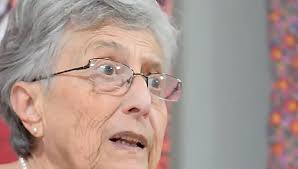  (SAO PAULO, BRASIL, 02.06.2020 – KAIRÓS NEWS).- “María, mujer profética: ensayo teológico a partir de la mujer y de América Latina” se halla entre sus primeros libros y “Tierra-Eco Sagrado” entre los últimos, siendo una veintena sus publicaciones, ensayos, artículos y entrevista en su trayectoria teológica y pastoral. Esos títulos dan cuenta del proceso que ha seguido esta teóloga feminista, doctora en filosofía y persona consagrada desde los 22 años de edad. La congregación de las Hermanas de Nuestro Señor, Canónicas regulares de San Agustín, es su comunidad religiosa a la que pertenece.Desde su casa donde vive, en Sao Paulo, Brasil, respondió esta entrevista. ¿Cómo vive usted, física y espiritualmente, este período de crisis sanitaria mundial? Vivo este difícil tiempo en intermitencias de sentimientos diversos y trabajos cotidianos variados. Lo físico y lo espiritual se mezclan en mi cuerpo, en mi yo como un pan que se come y en este acto no se distingue los diferentes elementos contenidos en él. Los sentimientos van desde el miedo de tener la enfermedad pasando por la ayuda diaria a otras personas hasta el deseo que esta situación se termine pronto. No tengo ninguna práctica religiosa en este momento de las que llamaríamos tradicional. Vivo la perplejidad del ‘no saber’ delante de tantas cuestiones y situaciones de muerte e injusticia social que no sabemos cómo salir de ellas. ¿Cómo percibe la realidad de Brasil? ¿por dónde van las esperanzas? La realidad de Brasil es cada vez más nublada, con nubes oscuras y densas que no permiten identificar con claridad por donde estamos caminando. Mi posición crítica con relación al actual gobierno es clara para mí.“No estoy segura de que al final de la pandemia llegaremos a ser mejores o peores de lo que somos. Los cambios no se dan de forma inmediata, aunque estamos mundialmente envueltos en esa enfermedad.“Para la Política habría que preparar nuevos liderazgos desde hace tiempo y estamos en lo mismo. Hubo un tiempo en que los grupos de izquierda se preocupaban con la formación de jóvenes. Esto casi se terminó.“Ahora veo que muchas veces las políticas se reducen a ayudas puntuales a los grupos más necesitados y a criticar unos y otros por los problemas nacionales o a repetir análisis del pasado que ya no nos sirven.“Pienso que es un tiempo entre dos tiempos. Pero no sabemos todavía lo que podemos construir juntos en este presente. Sabemos lo que no queremos y sabemos lo que queremos, pero no sabemos cómo implementarlo. Hago parte de las personas que experimentan ‘el no saber atento’ para descubrir las múltiples luciérnagas que iluminan nuestros caminos provisorios. Sé que están ahí pero no siempre las distinguimos en medio a la oscuridad de nuestro tiempo”. Las mujeres han cumplido un rol clave en la contención y defensa de la vida en esta pandemia. ¿Está de acuerdo con ello? ¿Cómo las percibe usted? Si, estoy segura de que las mujeres han tenido y tienen un rol importante en esta pandemia, pero esto no es una novedad. En todas las epidemias, pandemias o simplemente los cuidados con los más débiles las mujeres asumen el cuidado mayor como su rol o su responsabilidad mayor. Los feminismos no han cambiado totalmente las subjetividades femeninas, ni los varones se han convencido de la importancia del trabajo doméstico y del cuidado de la vida para encargarse también de él.“Pero hay también que reconocer que hubo en esta pandemia cambios significativos en el comportamiento de muchos varones frente a este problema común. Hubo en muchas situaciones una cooperación real sin que olvidemos también del número de agresiones a las mujeres que la reclusión necesaria ha propiciado. ¡Las contradicciones de comportamiento son nuestro pan cotidiano!”. En Chile, como en otros países de América Latina son las mujeres las que mantienen ollas comunes y comedores populares. ¿Algún mensaje para ellas? Amigas: pienso que por un lado hay que seguir apoyando los que más necesitan de nuestros servicios. Pero, por otro lado, no hay que olvidar la urgente necesidad de cambiar nuestras relaciones en esta sociedad patriarcal que explota los más débiles, explota las mujeres, explota la tierra hasta que la vida en todas sus dimensiones perezca.“En esta perspectiva tenemos que incluir nuestra presencia en las Iglesias y ser críticas en relación con la dependencia patriarcal que todavía tenemos y cultivamos.“La religión no es separada de todas las otras dimensiones humanas y es también cómplice de la exploración de la tierra y de los seres humanos, particularmente de nosotras mujeres y religiosas.“Quizás podríamos invitarnos a estudiar algo más de teología feminista, o algo de feminismo, o de ecofeminismo como forma de ayudarnos a comprender nuestro mundo y la vida cristiana desde otras claves.“Pienso que salir de una clave teológica metafísica y entrar en una ética de relaciones solidarias nos ayudará a comprender mejor la vida de hoy y la inspiración central de los Evangelios.“Les deseo lo mejor y seguimos juntas creyendo en los caminos del amor siempre mayor, siempre desafiante, siempre contradictorio y expuesto a nuestras limitaciones. Un abrazo a todas”. / APNhttps://kairosnews.cl/religiosa-feminista-de-brasil-ivone-gebara-anima-a-cambiar-las-relaciones-patriarcales-en-estos-tiempos-de-pandemia/
